乐清市教育局文件乐教〔2021〕14号乐清市教育局关于印发2021年乐清市初中毕业生体育学业水平考试实施办法的通知各学区，各中学：现将《2021年乐清市初中毕业生体育学业水平考试实施办法》印发给你们，请结合实际，认真贯彻执行。乐清市教育局2021年2月25日2021年乐清市初中毕业生体育学业水平考试实施办法为认真贯彻落实《学校体育工作条例》和《中共中央办公厅国务院办公厅关于全面加强和改进新时代学校体育工作的意见》，深化教育教学改革，全面实施素质教育，充分发挥初中毕业生升学体育考试导向作用，提高广大学生健康素质和运动能力，根据《温州市教育局关于印发2021年温州市初中毕业生体育学业水平考试实施办法的通知》（温教体〔2021〕10号）精神，特制订2021年乐清市初中毕业生体育学业水平考试实施办法。一、原则和目的体育学业考试关系到学生体质健康和终身幸福，关乎学生和家长切身利益，关于教育公平和社会稳定，必须坚持“公正、公开、公平”三原则。实施初中毕业生体育学业考试，并将考试成绩计入学业考试成绩，目的是为了充分发挥体育考试的导向作用，进一步推进学校体育课程内容及方法改革，切实增强学校体育教学实效性，激励学生主动自觉地参加体育锻炼，从而养成健康观念，掌握运动技能，培养锻炼习惯，不断增强体质。二、对象和内容（一）测试对象所有参加升学（指升入普高、职高、中专、中技等学校）考试的初中毕业学生（含在外地就读，户籍在本市的应届初中毕业学生及本市户籍往届初中毕业学生）。（二）测试内容体育考试以《义务教育体育与健康课程标准（2011版）》和《国家学生体质健康标准（2014年修订）》测试内容为基础范围。2021年体育考试采用人工测试方式，集中考试项目分为必考项目和选考项目，具体项目如下：1.必考项目：男生1000米跑、女生800米跑。2.选考项目：在立定跳远、一分钟跳绳、掷实心球、引体向上（男生）、一分钟仰卧起坐（女生）、足球运球绕杆、篮球运球投篮、排球垫球、游泳等8个项目中任选3项。（三）测试要求每位考生必须在同一半天时间内完成4项考试（游泳除外），考生一经检录后即不得无故申请缓考。（四）其他说明1.根据《温州市教育局关于印发温州市初中毕业生体育学业考试调整方案的通知》（温教体〔2019〕90号）和《乐清市教育局关于印发乐清市初中毕业生体育学业水平考试调整方案的通知》（乐教〔2019〕109号）要求，从2022年开始，实施新的初中毕业生体育学业考试办法，统一启用电子仪器进行测试。2.结合新的考试办法，各校要做好前期宣传准备工作，让学生充分了解新的测试方案内容，适应考试器材。3.考试期间，参照《浙江省新型冠状病毒肺炎疫情防控工作领导小组办公室关于印发秋冬季疫情防控应急预案和工作指引的通知》（省疫情防控办〔2020〕117号）制定疫情防控预案，各学校要认真执行。4.体育学业考试工作如有临时调整，以上级有关文件为准。三、成绩评定（一）普通考生各单项成绩满分为10分，总分为40分，4个项目按照实际测得的成绩之和计入初中毕业生学业水平考试总成绩（成绩评定标准见附件1）。（二）免考生第一类：初中阶段体育与健康课免修，并于2020年底前在教育行政部门备案免于执行《国家学生体质健康标准》或有严重疾病（应出具县级以上医院证明）的学生，按规定提供相关材料，向市教育局申请免考。经批准同意体育免考的学生方可参加高中录取，成绩按30分计入学业考试成绩。第二类：对身体发育不正常，如侏儒症（女生1.3米，男生1.4米以下）、肥胖症（须经市疾控中心检测认定）、畸形（如严重脊椎弯曲、鸡胸、明显为○型和X型腿等），以及在考试前或考试期间，因心血管疾病或其他伤、病不能参加激烈运动的考生，经县级以上医院证明和市教育局批准后，可不参加考试，成绩按30分计入学业考试成绩。第三类：根据《浙江省教育厅关于进一步做好残疾学生体育中考相关政策落实工作的通知》规定，对确实丧失运动能力的残疾学生（具有残联核发的残疾证书并经县级以上医疗部门丧失运动能力的鉴定），由学生家长提出申请，学校审核，报主管教育行政部门审批后，可不参加考试，体育成绩按40分计入学业成绩。申请免考要由考生家长填写《2021年乐清市初中毕业生体育学业水平考试免考申请表》（附件3）并上交学校，学校审核后于2021年3月19日前报所辖学区，学区审核后填写《2021年乐清市初中毕业生体育学业水平考试免考生汇总表》（附件4）于2021年3月22日前上报教育局审批。上述第一、二类考生如要求参加考试的，该考生和家长必须在全面评估后方可申报，如考试过程中发生安全问题，由考生和家长负责，测试成绩按实际测得分计入学业成绩。（三）缓考生对具有县级以上医院证明，考前有严重伤、病和女生例假的考生，由学校于考前填写《2021年乐清市初中毕业生体育学业水平考试缓考考生汇总表》（附件2），经市教育局审核批准后，同意缓考。缓考学生应在原定考试日期后10内补考。确有特殊情况未按时参加考试的考生，经县级教育行政部门批准，可以申请一次补考。四、组织实施（一）考试时间。体育学业水平考试时间初定于2021年4月18日至21日（缓考时间为4月29日），游泳项目考试时间初定于4月9日至11日（缓考时间为4月17日）。考生须在规定时间内参加考试，如无故放弃体育学业考试，高一级学校原则上不予录取。（二）考场设定。体育学业水平考试分设五个考场：大荆镇第一中学、虹桥镇第一中学、乐清市第三中学和英华学校四个集中考试考场和游泳考场（乐清市新体育中心游泳馆）。考场实行封闭管理，并配备监察、医务、保卫及后勤工作人员。（三）考生考试证。学生体育学业水平考试证由教育局统一制作，具体领取时间另行通知。学校须集中保管、统一发放考试证。报游泳项目的考生还有游泳考试的单独考试证。未经审核盖章的考试证为无效证件。（四）考试检录工作。各校需准确填写《2021年乐清市初中毕业生体育学业水平考试检录单》（附件5）。在集中考试前将本校考生按照《2021年乐清市初中毕业生体育学业水平考试检录单》所列顺序依次排好队伍、收取考试证、核对学生信息，并与检录处工作人员逐一交接。游泳考试按照考试编排进行。（五）考试成绩录入。考试成绩直接登记在考生考试证上，每考一项由考评人员现场核实签名，考生完成四项考试后，直接到体育考试登分处录入成绩并签名确认，同时必须上交考试证存档。（六）考试宣传。各学校要加强对初中体育学业水平考试的宣传教育，及时帮助考生、家长了解考试项目、标准，进一步明确其目的意义在于发挥体育考试对强化学校体育工作的导向作用，激励学生自觉参加体育运动，掌握一项以上终身受益的运动技能，养成体育锻炼习惯，促进学生体魄强健和身心健康发展。 (七)考试安全保障工作。各校要树立“安全第一”的意识，广泛开展考前安全教育，做好考生对考试项目的适应训练，结合体育学业水平考试的特点，加强科学指导，考前组织学生锻炼的负荷要适宜，防止伤害事故发生。参加考试时，要做好学生的组织工作，根据考试时间的安排，派出校领导和教师组织学生赴考。要特别重视往返途中的安全，防止意外事故的发生。要严格把关，完善体检制度，特别重视对考生健康状况的督查，严禁有心血管等疾病（医嘱要求避免剧烈运动）的学生参加考试，消除安全隐患。要教育学生和家长，实事求是，既不隐瞒也不虚报病情，不参加与自身身体状况不适宜项目的测试。（八）考试组织要求。体育学业水平考试是一项涉及面广、政策性强的工作，各校必须高度重视，精心组织，周密安排。各初中学校要成立以校长为组长的体育学业水平考试领导小组，制订相应的应急预案，确保体育学业水平考试工作规范安全有序进行。为了保证体育学业水平考试的权威性和严肃性，市教育局将进一步健全考试制度，严肃考场纪律，严格监督机制，坚决杜绝体育学业水平考试舞弊事件的发生。对违反纪律、考试舞弊者，将依法依纪追究有关责任人的责任。五、场地器材、考试办法和注意事项（一）1000米跑（男）、800米跑（女）1.场地器材：环形塑胶跑道，考前丈量准确。跑道上标有明显的起、终点线。2.考试办法：裁判员核对考生的姓名、考号等信息，进行分组编排，穿统一定制的考试背心。每位考生采用站立式起跑。考生听到“各就位”口令后站在跑道的起跑线后，听到“跑”的口令后开始起跑，发令员在发出口令同时要摆动发令旗，计时员视旗动开表计时。考生的躯干部位到达终点线的垂直面停表。成绩记录以秒为单位，不计小数，小数点后第一位数按非零进1原则进位，如2:51.1，读成2:52，并记录之。每人测试1次。3.注意事项：服从裁判员分组编排，考生考试着装长跑专用背心，结束后交工作人员收回。（二）立定跳远1.场地器材：测试垫。2.考试办法：裁判员核对考生的姓名、准考证号等信息，考生在测试垫起跳线后两脚自然分开站立。语音提示后，考生从原地两脚同时起跳，不得垫步或连跳动作。动作完成后，考生须从跳跃前方任一侧走出测试垫。每人可测试3次，取最好成绩。3.注意事项：考生应避免起跳犯规。如：踩线、小跳等。不得穿钉鞋、皮鞋、塑料鞋参加测试。（三）跳绳（60秒）1.场地器材：干净、平整的场地，指定短绳。2.考试办法：裁判员核对考生的姓名、考号等信息，考生站在测试指定区域听到语音提示后开始跳绳，须用双脚向上跳，同时双手向前摇动跳绳，每摇动一回环并同时起跳一次算一次，仪器自动计数。反摇时要减一次，然后再接着计数(双飞、三飞都按一次计数，由裁判员减数，如显示“165”，3次不计，最后成绩为“162”)。60秒后电子计数跳绳自动停止计时并记录成绩。每人可连续测试2次，取最好成绩。3.注意事项：须在指定范围内进行测试。考生使用指定绳子，跳绳统一由考场提供。考生在指定区域将绳的长短调到适宜长度，考评人员调整电子计数跳绳数据，电子计数跳绳显示仪器归“0”后，考生就不能摇绳，否则，电子计数跳绳会自动计时，影响考生成绩。测试过程中跳绊脚，除该次不计数外，应继续进行。（四）掷实心球1.场地器材：4米宽、20米长的平地一块，质量2千克实心球。2.考试办法：裁判员核对考生的姓名、准考证号等信息，考生站立在指定投掷线后，双手持球于头上方，原地向前过头顶掷出，球出手的同时，后脚可向前迈出一步，但不得踩线或超线。每人可测试3次，取最好成绩。3.注意事项：实心球为原地正面双手头上投掷，考生应避免犯规。完成试掷后从投掷线后面离开。（五）引体向上（男生）1.场地器材：高单杠（单杠高度以学生直臂悬垂脚尖不触地为准），单杠下有缓冲设施。2.考试办法：裁判员核对考生的姓名、准考证号等信息，考生听到提示后考生跳起双手正手握杠，直臂悬垂。静止后，两臂用力引体，上拉到下颏超过横杠，接着重复到开始直臂悬垂姿势后继续引体，反复进行。每人测试1次。3.注意事项：考生应双手正握单杠，待身体静止后开始测试。引体向上时，身体不得做大的摆动，也不得借助其他附加动作的撑起。两次引体向上的间隔超过10秒终止测试。（六）仰卧起坐（女生）1.场地器材：测试垫。2.考试办法：裁判员核对考生的姓名、准考证号等信息，考生仰卧于垫上，两腿稍分开，屈膝呈90度角左右，两脚在勾脚装置上固定，两手指交叉贴于脑后，考生听到提示后开始做仰卧起坐，起坐时上身与水平面达到或超过90度角，仰卧时上身成水平状，60秒后停止计时。每人测试1次。3.注意事项：两手指交叉贴于脑后。动作不到位，不计数。（七）足球运球绕杆1.场地器材：在平整开阔的足球场地上进行，起点宽为2米，终点宽为4米，测试区域长30米，宽10米，起点线至第一标志物的距离5米，共设五个标志物，标志杆高不低于1.2米，各标志物间距5米，标志物距两侧边线5米，考试用球为4号低弹性足球。场地如图所示：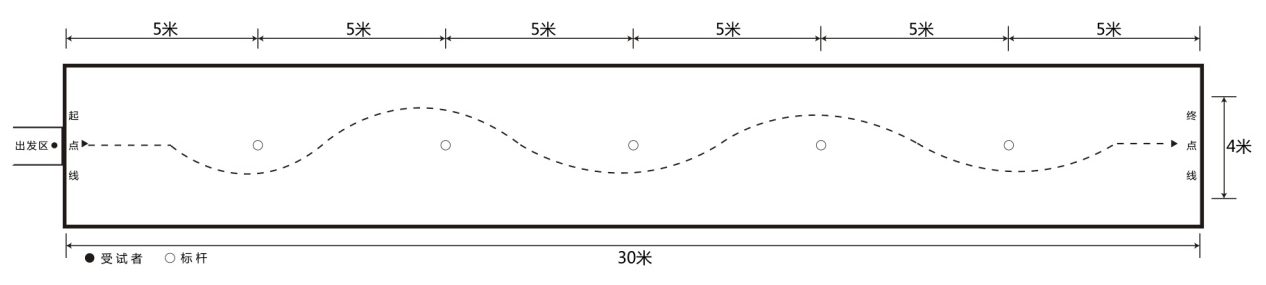 2.考试方法：裁判员核对考生的姓名、准考证号等信息，足球测试起点、终点分别设置在有五个标志物所形成直线的垂直直线处，考生听到指令后，将球运至起点线后的出发区域并做好出发准备。发令后，考生运球向前，依次绕杆；球通过最后一个标志杆后，考生至少触球一次，运球通过终点线；人与球均越过终点线后，计时停止。每人测试2次，取最好成绩。3.注意事项：（1）考生需依次S形绕过标志杆。（2）出现抢跑、手球、漏绕标志杆、碰倒标志杆、人或球出规定测试区域、未按要求完成全程路线等违规行为，视为犯规。（3）球过最后一个标志杆后，到达终点前，脚未触球，视为犯规。（4）以上犯规行为，将取消本项目成绩。（八）篮球运球投篮1.场地器材：标准篮球场半个(14米×15米)、篮球。篮圈与地面平行，离地面高度3.05米，并悬挂篮网。2.考试方法：裁判员核对考生的姓名、准考证号等信息，考生在运球起点处(边线与中线的交叉处)准备，听到提示后从起点开始运球，投篮命中后，接篮板球立即运球至另一侧绕过指定标志（另一侧边线与中线的交叉处）继续运球投篮，命中后运球返回到起点，停止计时。篮球考试按篮球裁判规则执行，考生在运球投篮过程中违例时，裁判员鸣哨示意，考生必须从离违例点最近的边线或端线重新运球进场，此过程不停表。每人可测试2次，取最好成绩。3.注意事项：不得走步或二次运球。途中违例，由裁判员协助判罚。考生必须绕过指定目标方可返回。（九）排球双手垫球  1.场地器材：橡胶排球、标高杆，测试场地为半径2米圆圈。2.考试办法：裁判员核对考生的姓名、准考证号等信息后，考生原地将球轻轻抛起，然后连续用双臂向上垫球，垫球落地、持球、垫球超越指定区域即结束计数。垫球高度初中男生为2.24米，初中女生为2.15米，否则视作无效垫球，不计数。每人可测2次，取最好成绩。3.注意事项：测试过程中出现以下现象均视为调整，不计数：垫球高度不够、采用传球等方式触球。（十）100米游泳（人工测试）1.场地器材：50米标准游泳池，水质达标，安全救生设备和人员齐备。2.考试办法：游泳出发在水中，单手或双手触壁，听到鸣哨后出发，游泳姿势不限，发令员在鸣哨同时要摆动发令旗，计时员视旗动，开表计时。游完50米转身时，身体任何部位必须触壁。到达终点时，身体任何部位必须触及终点池壁后停表。成绩计录以秒为单位，精确到整数，小数点后一位数按非零原则进位，如10.1秒读成11.0，并记录。每人测试1次。游泳考试按游泳裁判法规执行，考生在游泳过程中和转身时，手不能扶池壁，水道线停留，脚不得触地。未游完100米的考生不计分。3.注意事项：考生必须穿游泳衣（裤）和泳帽。测试者中途不得站立、行走、手扶水线、攀池壁停留，否则中止游进。如出现抽筋，呛水等意外现象，应予妥善处理,确保安全。附件：1.2021年温州市初中毕业生体育学业水平考试评分表       2.2021年乐清市初中毕业生体育学业水平考试缓考考生汇总表       3.2021年乐清市初中毕业生体育学业水平考试免考申请表       4.2021年乐清市初中毕业生体育学业水平考试免考生汇总表5.2021年乐清市初中毕业生体育学业水平考试检录单附件12021年温州市初中毕业生体育学业水平考试评分表（男生）（注：考试成绩未达上限，均按下限评分）2021年温州市初中毕业生体育学业水平考试评分表（女生）（注：考试成绩未达上限，均按下限评分）附件2 2021年乐清市初中毕业生体育学业水平考试缓考考生汇总表学校 (盖章)：                            填表人：                     联系手机：注：此表纸质和电子稿由学校上报，于考前上交考点主考。联系人：杨  前，联系电话：61526715。附件32021年乐清市初中毕业生体育学业水平考试免考申请表注：1.各校于2021年3月19日（周五）前将此表及相关材料、证明(原件和复印件)送交所辖学区。    2.学区须审核残疾证的证照和编号，并复印残疾证在本学区备案。附件42021年乐清市初中毕业生体育学业水平考试免考生汇总表学区、学校 (盖章)：　　　　　　　　　　　填表人：　　　　　　　　　　　联系手机：注：1.各校于2021年3月19日（周五）前将此表及相关材料、证明(原件和复印件)送交所辖学区。2.学区将此表电子稿于2021年3月22日发市教育局学生工作科。联系人：杨  前，联系电话：61526715。附件52021年乐清市初中毕业生体育学业水平考试检录单学校（盖章）：                          学校负责人姓名、电话：                              考试时间 :       日    午注：1.选项栏目中根据考生准考证的选项内容填写。性别、选项相同的学生尽量安排在一组。2.此表一式2份,填写学校名称并加盖学校印章，在考试前各学校负责人根据表格内学生顺序排好队伍并核对准确后上交检录处。3.表格统一电脑打印。抄送：温州市教育局，乐清市教育考试中心。乐清市教育局办公室 2021年2月25日印发类别必选项目自选项目自选项目自选项目自选项目自选项目自选项目自选项目自选项目分值1000米跑 (分秒)立定跳远 (米)跳绳(次/分钟)引体向上(次)掷实心球(米)排球垫球 (个)篮球运球投篮(秒)足球运球绕杆（秒）游泳（分秒）103:402.40175109.530209.13:3093:502.3016598.9252710.03:4084:002.2015588.3203510.73:5074:102.1014577.7154011.54:0064:202.0013567.1134512.84:1056:001.9012556.5125013.64:2046:301.8011546.0115514.64:3037:001.7010535.5106015.24:4027:301.609525.096315.94:5018:001.508514.587016.85:00类别必选项目自选项目自选项目自选项目自选项目自选项目自选项目自选项目自选项目分值800米跑(分秒)立定跳远(米)跳绳(次/分钟)仰卧起坐(次/分钟)掷实心球（米)排球垫球（个)篮球运球投篮（秒)足球运球绕杆（秒）游泳（分秒）103:251.90168466.8252810.14:0093:351.83158426.3203411.04:1083:451.75148385.8154211.94:2074:001.65138345.3135012.94:3064:151.55128304.8125514.44:4055:151.45118264.3116015.44:5045:451.35108223.8106516.85:0036:151.2598183.397017.75:1026:451.1588142.888018.65:2017:151.0578102.379019.75:30序号学校报名序号姓名性别缓考原因及材料备注12345678910姓名性别出生年月准考证号残疾证号残疾证号免考类别联系电话联系电话免考原因(附证明)家长签字学校意见（盖章）年月日（盖章）年月日（盖章）年月日班主任签字学校意见（盖章）年月日（盖章）年月日（盖章）年月日体育教师签字学校意见（盖章）年月日（盖章）年月日（盖章）年月日学区意见（盖章）年月日（盖章）年月日（盖章）年月日（盖章）年月日（盖章）年月日（盖章）年月日（盖章）年月日市教育局审批意见（盖章）年月日（盖章）年月日（盖章）年月日（盖章）年月日（盖章）年月日（盖章）年月日（盖章）年月日序号学校报名序号姓名性别免考类别免考原因及材料分值学区负责人（签字）备注(残疾证号)12345678910顺序号准考证号姓名性别①选项②选项③选项④必考女800M男1000M顺序号准考证号姓名性别①选项②选项③选项④必考女800M男1000M12345678910